Mestrado em Marketing2020/2021, Sem 1TURMA S16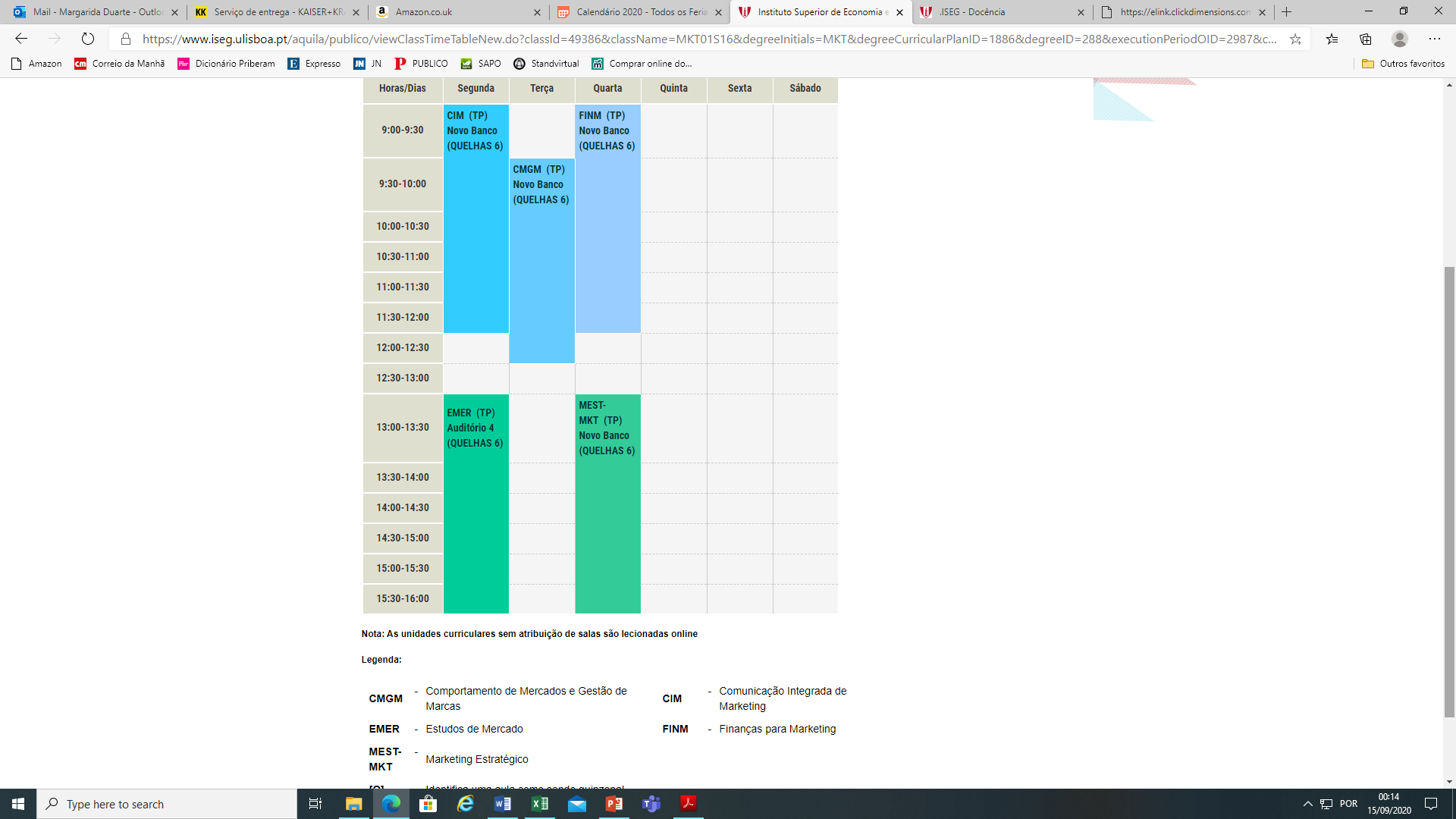 TURMA S46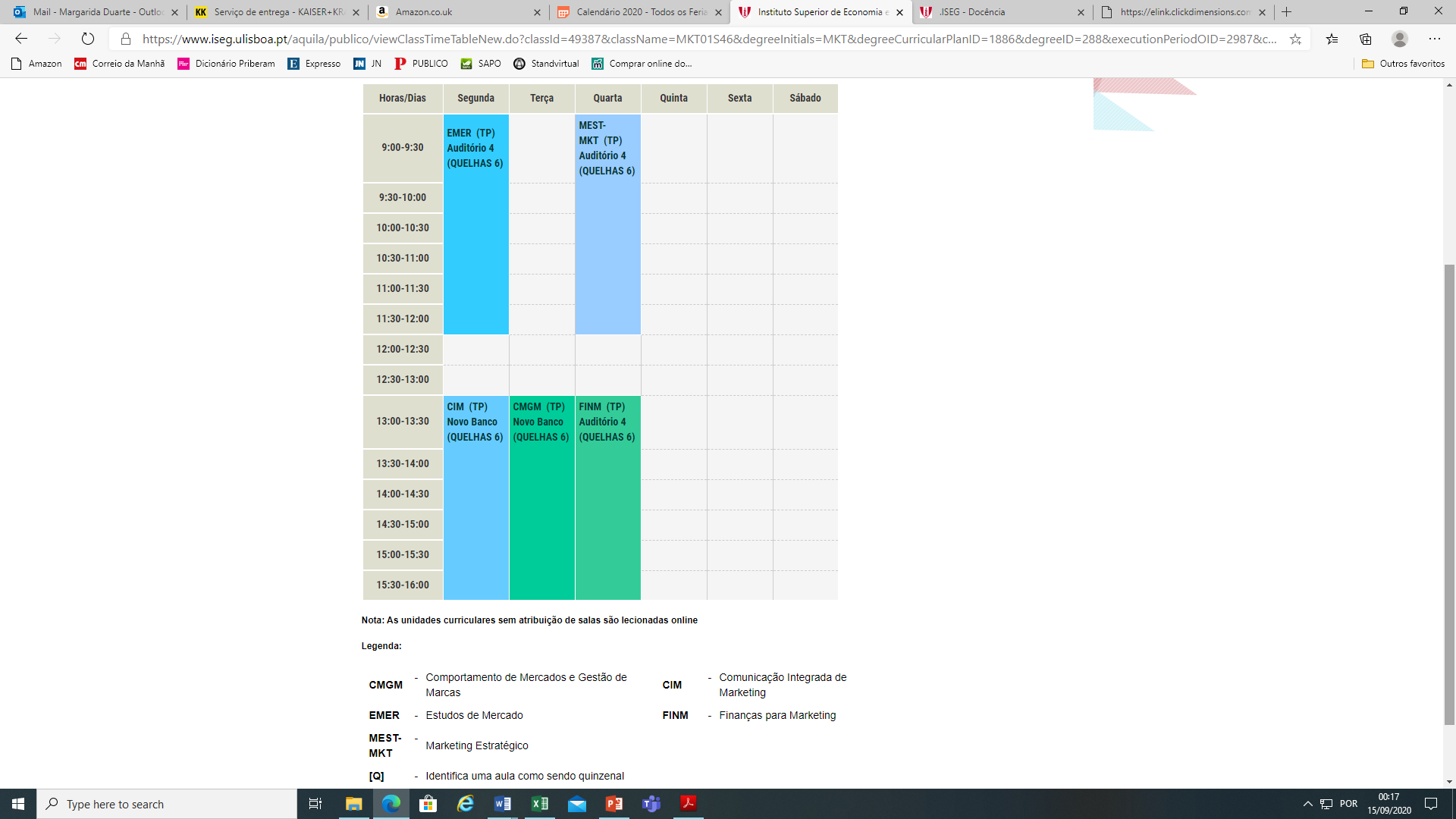 